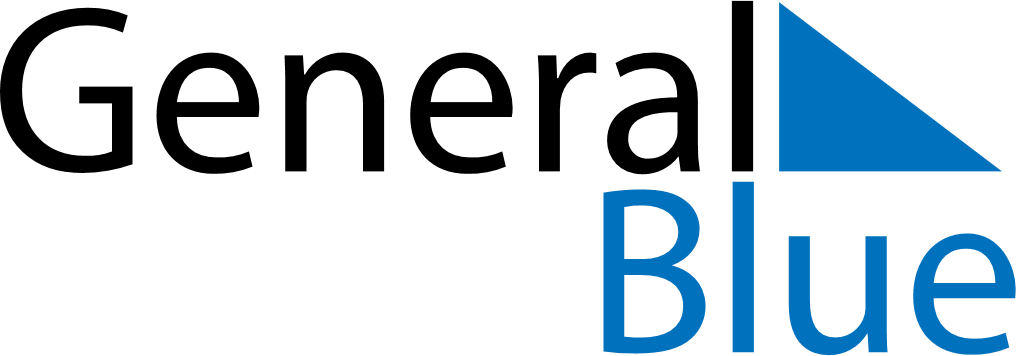 January 2030January 2030January 2030EthiopiaEthiopiaMondayTuesdayWednesdayThursdayFridaySaturdaySunday123456First day of RamadanChristmas Day7891011121314151617181920Epiphany2122232425262728293031